La siguiente es una muestra de cómo se debería completar una Respuesta. No la copie exactamente porque hay cosas incluidas como los nombres de partes, el número del caso y las demandas mismas, que van a ser diferentes a su caso. ANTE EL TRIBUNAL DE CAUSAS COMUNES DEL ESTADO DE DELAWARE EN Y PARA EL CONDADO DE (Kent, New Castle, Sussex) JOHN DOE, 		) )    	Acusado(s) Abajo,  	 	)   	Demandante(s),  	) 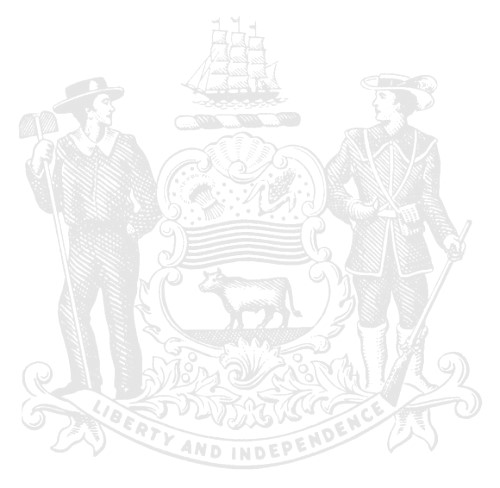 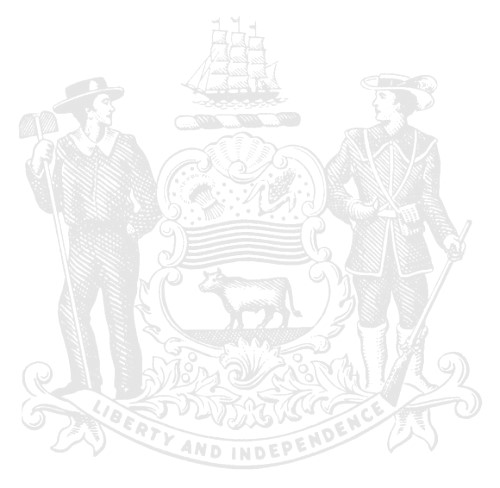 ) 1. 2. 3. 5. 6.  _____________________________  	JANE SMITH (Acusado) 1236 Main Street  Anytown, Delaware  	 	 	 	 	 	 	       (302) 961-1515  Fecha:____________ 